Sistema SPA - UPCModificació dades infotipo 0062 - Dades fiscalsTiquet 805917 - ERROR RETROACTIVITAT INDEMNITZACIONS FI DE CONTRACTE  Barcelona, 9 de febrer de 2018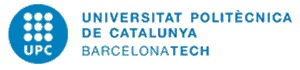 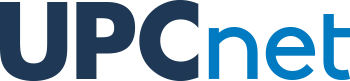 ÍndexÍndex	21.	Informació del document	31.1.	Autor	31.2.	Documents annexes	31.3.	Còpia electrònica	32.	Històric de canvis del document	42.1.	Històric de canvis	42.2.	Distribució par a revisió	42.3.	Autorització i aprovació	43.	Descripció general	5Informació del documentAutorDocuments annexesCòpia electrònicaLa còpia electrònica d’aquest document es troba annexat al tiquet corresponent: 805917 - ERROR RETROACTIVITAT INDEMNITZACIONS FI DE CONTRACTE  Històric de canvis del documentUn cop aprovat el document, les modificacions es realitzaran a través de gestió de canvis. Distribuint novament el document als interessats (distribució per a revisió).Històric de canvisDistribució par a revisióQui rep el document prèviament a l’aprovacióAutorització i aprovacióQui aprova el contingutDescripció generalActualment l'infotipo 0062 - Dades fiscals es pot modificar manualment a través de la transacció PA30 - Actualitzar Dades Mestres de Personal o es pot crear, limitar o copiar mitjançant els Actes Administratius corresponents. En el cas que s'estigui utilitzant un Acte Administratiu, només cal seguir les indicacions del Sistema SAP alhora de fer l'actualització d'aquest infotipo. Però en el cas que es vulgui modificar manualment les dades d'un infotipo 0062 - Dades fiscals que ja existeix, s'haurà de fer servir sempre l'opció de copiar, ja que amb aquesta opció ens assegurem que a l'empleat se li aplicarà el percentatge de l'IRPF adequat. A continuació detallem els passos que s'han d'efectuar:1. Accedim a la transacció PA30 - Actualitzar Dades Mestres de Personal i informem el número d'empleat al camp "Núm. personal" i el número d'infotipo 0062 al camp "Tp. informació":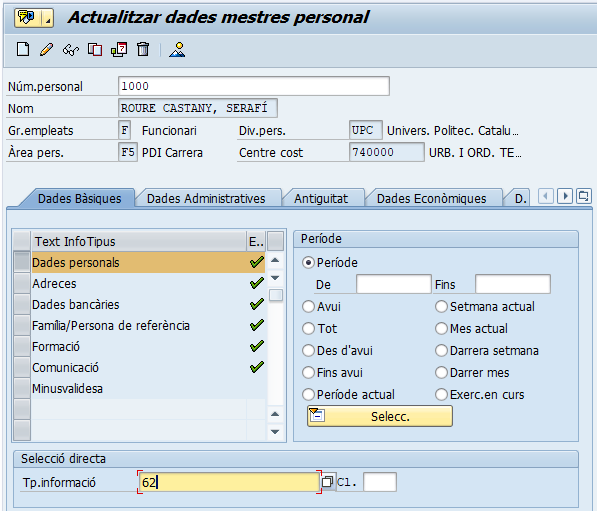 2. Seguidament escollim l'opció  Copiar, la qual ens mostrarà una còpia del registre de l'infotipo 0062. En la següent pantalla escollim el nou període de validesa de l'infotipo, que no podrà ser anterior al període de nòmina actual i a continuació variem tan sols aquelles dades que volem canviar: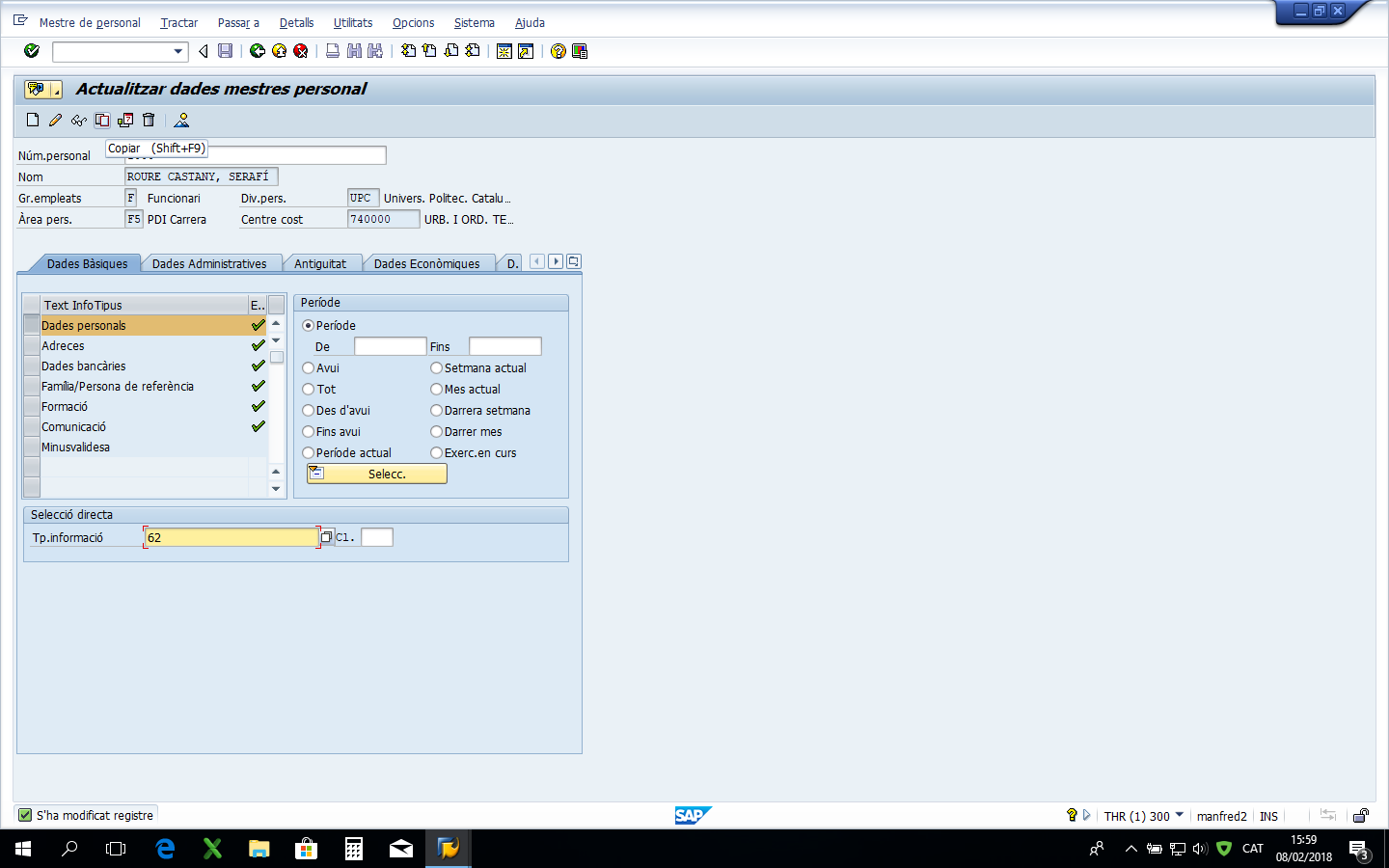 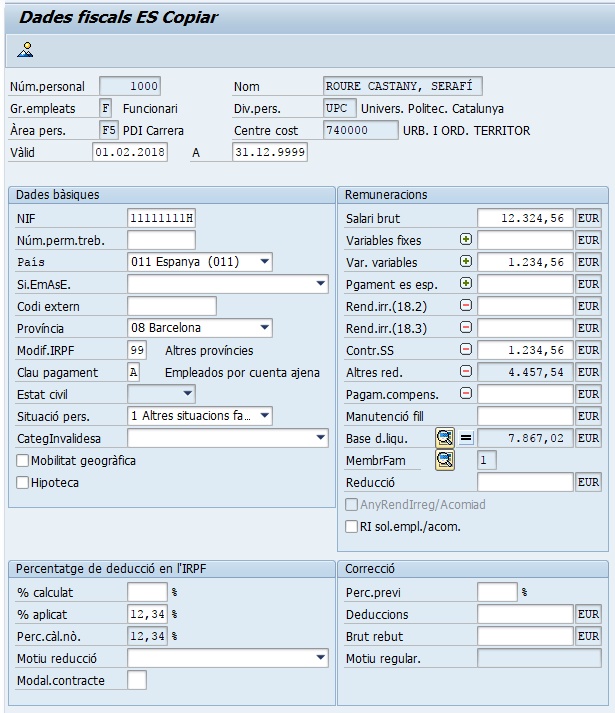 3. Per finalitzar la modificació, tan sols cal escollir l'opció  Desar.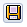 Cal tenir en compte, que el procés mensual d'Estimació de l'IRPF (RPIGA0E0) calcula el nou percentatge que li pertoca a l'empleat de forma automàtica. Però si a l'empleat no li varia el percentatge respecte el període anterior, no s'actualitzarà el percentatge de l'infotipo 0062 i no el canviarà en el cas que l'usuari l'hagi modificat manualment. Per aquest motiu és important respectar les dades d'aquest infotipo i només canviar aquelles que volem actualitzar.NomOrganitzacióRolCarles FalpUPCnetNúmero ref.Títol documentUbicacióVersió12VersióDataAutorReferènciaCanvis respecte a la versió anterior1.0DataNomOrganitzacióRolOrganitzacióNomRolData